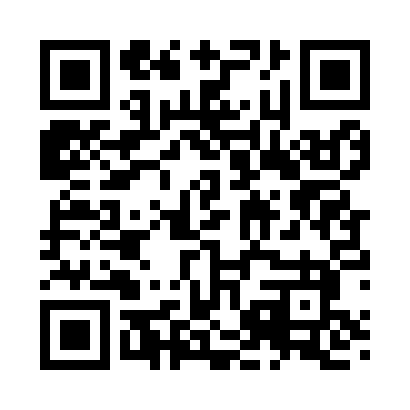 Prayer times for Waynesboro, Georgia, USAMon 1 Jul 2024 - Wed 31 Jul 2024High Latitude Method: Angle Based RulePrayer Calculation Method: Islamic Society of North AmericaAsar Calculation Method: ShafiPrayer times provided by https://www.salahtimes.comDateDayFajrSunriseDhuhrAsrMaghribIsha1Mon5:016:231:325:158:4110:032Tue5:016:241:325:158:4110:033Wed5:026:241:325:168:4110:034Thu5:026:251:335:168:4110:035Fri5:036:251:335:168:4010:026Sat5:046:251:335:168:4010:027Sun5:046:261:335:168:4010:028Mon5:056:271:335:168:4010:019Tue5:066:271:335:178:4010:0110Wed5:066:281:345:178:3910:0011Thu5:076:281:345:178:3910:0012Fri5:086:291:345:178:399:5913Sat5:096:291:345:178:389:5914Sun5:096:301:345:178:389:5815Mon5:106:311:345:178:389:5816Tue5:116:311:345:178:379:5717Wed5:126:321:345:178:379:5618Thu5:136:321:345:178:369:5619Fri5:146:331:345:178:369:5520Sat5:146:341:345:178:359:5421Sun5:156:341:355:188:349:5322Mon5:166:351:355:188:349:5323Tue5:176:361:355:178:339:5224Wed5:186:361:355:178:339:5125Thu5:196:371:355:178:329:5026Fri5:206:381:355:178:319:4927Sat5:216:381:355:178:319:4828Sun5:226:391:355:178:309:4729Mon5:226:401:355:178:299:4630Tue5:236:401:345:178:289:4531Wed5:246:411:345:178:279:44